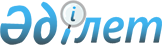 Ауданның мектепке дейінгі білім беру ұйымдарындағы және мектепке дейінгі шағын орталықтардағы бір балаға есептелінген мемлекеттік білім беру тапсырысының көлемін және мемлекеттік білім беру тапсырысы бойынша қызметтерді алатын балалар үшін ата-аналар төлемінің ең жоғары мөлшерін бекіту туралы
					
			Күшін жойған
			
			
		
					Түпқараған ауданы әкімдігінің 2010 жылғы 06 қазандағы № 240 қаулысы. Түпқараған ауданының Әділет басқармасында 2010 жылғы 17 қарашада № 11-6-126 тіркелді. Күші жойылды - Түпқараған аудандық әкімдігінің 2012 жылғы 02 шілдедегі № 463 қаулысымен

      Ескерту. Күші жойылды - Түпқараған аудандық әкімдігінің 2012.07.02 № 463 қаулысымен.



      Қазақтан Республикасының 2001 жылғы 23 қаңтардағы № 148 «Қазақстан Республикасындағы жергілікті мемлекеттік басқару және өзін - өзі басқару туралы», 2007 жылғы 27 шілдедегі № 319 «Білім туралы» заңдарына, Қазақстан Республикасының Үкіметінің 2004 жылғы 21 желтоқсанындағы № 1353 «Мектепке дейінгі білім беру ұйымдары қызметінің үлгі ережесін бекіту туралы» қаулысына, Қазақстан Республикасының Білім және ғылым министрлігінің 2006 жылғы 7 шілдедегі № 372 «Балалар толық және жарты күн болатын мектепке дейінгі шағын орталықтар қызметін ұйымдастырудың үлгілік ережесін бекіту туралы» бұйрығына, Қазақстан Республикасы Білім және ғылым министрлігінің 2009 жылғы 20 қараша № 535 «Мектепке дейінгі мекемелерде мемлекеттік тапсырысты орналастырудың Әдістемелік кепілдемені бекіту туралы» бұйрығына және Қазақстан Республикасы Үкіметінің 28 мамырдағы № 488 қаулысымен бекітілген, Балаларды мектепке дейінгі тәрбиемен және оқытумен қамтамасыз ету жөніндегі 2010 - 2014 жылдарға арналған «Балапан» бағадарламасына сәйкес ҚАУЛЫ ЕТЕДІ:



      1. Ауданның бір балаға есептелінген мемлекеттік білім беру тапсырысының көлемі 2010 жылғы 1 - қосымшаға сәйкес бекітілсін.



      2. Мемлекеттік білім беру тапсырысы бойынша қызметтерді алатын балалар үшін ата - аналар төлемінің ең жоғары мөлшері 2010 жылғы 2 - қосымшаға сәйкес бекітілсін.



      3. Осы қаулының орындалысын бақылау аудан әкімінің орынбасары О.Жарылғаповаға жүктелсін.



      4. Осы қаулы ресми жарияланғаннан кейін 10 күнтізбесін күн өткен соң қолданысқа енеді.      Аудан әкімі                             С.Трұмов      Келісілді:

      О.Б.Жарылғапова

      Т.Алтынғалиев

      «Түпқараған аудандық білім беру бөлімі»

      Мемлекеттік мекемесінің бастығы Г.Ибраева

      06 қазан 2010 жыл

Аудан әкімдігінің

06 қазан 2010 ж

№ 240 қаулысына

1 - қосымша      1. Ауданның бір балаға есептелінген мемлекеттік білім беру тапсырмасының көлемі

      - балабақшада – 129903 тенге

      - мектеп жанындағы шағын орталықта - 106556 тенге

      - барлық шағын орталықтарда – 110653 тенге

Аудан әкімдігінің

06 қазан 2010 ж

№ 240 қаулысына

2 - қосымша      Мектепке дейінгі білім беру ұйымдарындағы және мектепке дейінгі шағын орталықтардағы мемлекеттік білім беру тапсырмасы бойынша қызметтерді алатын балалар үшін ата - аналар төлемінің ең жоғары мөлшері 10000 тенге.
					© 2012. Қазақстан Республикасы Әділет министрлігінің «Қазақстан Республикасының Заңнама және құқықтық ақпарат институты» ШЖҚ РМК
				